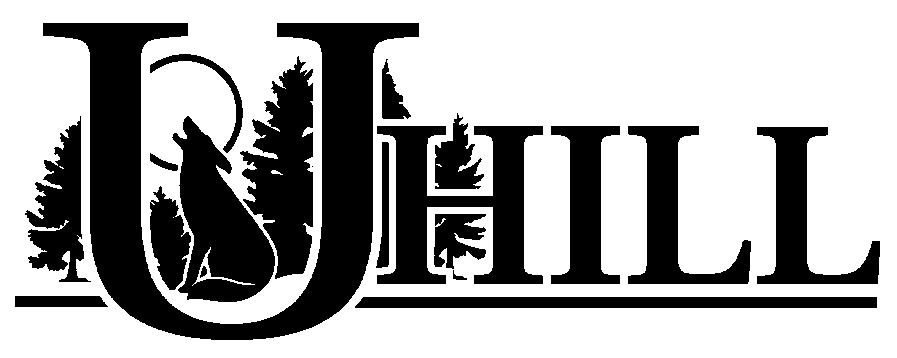 				     July 3, 2018July 3, 2018Dear Kindergarten Families:Your child(ren) have been guaranteed a space at University Hill for September 2018.The 2018/19 Kindergarten program will begin on Wednesday, September 5th, 2018.  We have broken down the first day into 3 separate groups with times as follows:GROUP A:		 9:30-10:00 	(Students with surname beginning with A – D)GROUP B: 		10:30-11:00 	(Students with surname beginning with E – M)GROUP C:		11:30-12:00	(Students with surname beginning with N – Z)		Parents:  Please drop off your child to Room 110 at your designated time.  Please wait in either the lunchroom or library while your child is with their group.As other students begin at 9:00 am and parking creates congestion, please do not come to the school prior to 9:15 am.On Thursday, September 6th and Friday, September 7th, Kindergarten classes will be in session from 9:30-10:30 am.On Monday, September 10th & Tuesday, September 11th the kindergarten classes will be in session from 9:00 am until 12:00 noon.  The children will get to know each other and familiarize themselves with the classroom setting and daily routines.As of Wednesday, September 12th, the regular schedule will be from 9:00 am - 3:00 pm for the balance of the 2018/19 school year.  Your child’s Kindergarten class placement will change during the first week of school when kindergarten teachers have had a chance to get to know the students better.  Students will be in their permanent classes by Friday, September 14th.If your plans change and your child will not be attending University Hill Elementary in September 2018, please be sure and advise the school as soon as possible.  You can call the school at 604-713-5350 and leave a message or send an email to cjoyce@vsb.bc.ca.  We have a long wait list and would like to pass any available spaces on to those families.We look forward to meeting with you and your children, and working with you on the transition of your child(ren) into Kindergarten.Sincerely,Ms. Carrie FroesePrincipal